ZION LUTHERAN CHURCH, WOODLAND, MI Christmas Eve, December 24, 2021*If you are listening in your car, please tune your radio to FM 87.7*ANNOUNCEMENTS & PRELUDEGatheringThe Holy Spirit calls us together as the people of God.LIGHTING OF THE ADVENT WREATH: LIGHTThroughout this season we have lived, waited, and remembered the hope, peace, joy, and love of God found in Christ. Tonight we gather together and light candles in honor of the Christ Child. With the birth of Christ, salvation has drawn near. The God who ordered the chaos of the universe has come down into the chaos of our world. The Word which was with God at the beginning came down and lived with us. While we were yet living in the valley of the shadow of death, the light of new life burst forth. We light this candle for Christ. On this night, we remember God has come in the Christ Child.(Light One Candle to Watch for Messiah Instrumental)CALL TO WORSHIPThe people walking in darkness have seen a great light;on those living in the land of the shadow of death a light has dawned.Jesus Christ is our life and light. In his name and in his power, let us worship God!
(—from Isaiah 9:2)A text especially mindful of children
O come, let us adore him—whose coming was announced by the prophets.O come, let us adore him—whose message was proclaimed by the angels.O come, let us adore him—whose glory was hailed by the shepherds.O come, let us adore him, Christ the Lord.—Source unknownGathering Song 		“O Come All Ye Faithful”  ELW 283 Verse 1 & 4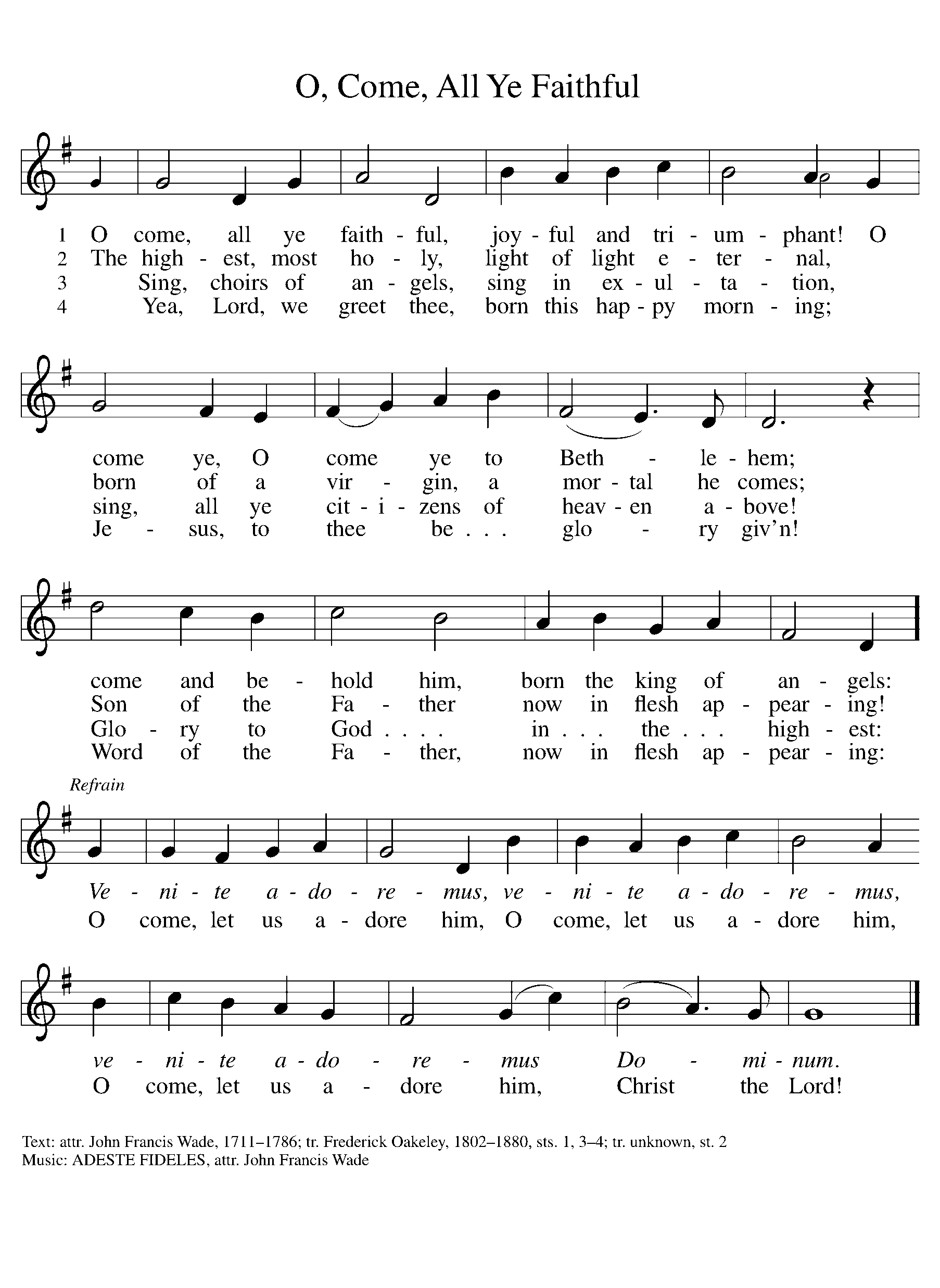  GREETINGThe grace of our Lord Jesus Christ, the love of God, and the communion of the Holy Spirit be with you all.And also with you.Prayer of the DayLet us pray together.First Reading 						 		Isaiah 9:2-7A reading from Isaiah. 2 The people who walked in darkness
 have seen a great light;
 those who lived in a land of deep darkness —
 on them light has shined.
 3You have multiplied the nation,
 you have increased its joy;
 they rejoice before you
 as with joy at the harvest,
 as people exult when dividing plunder.
 4For the yoke of their burden,
 and the bar across their shoulders,
 the rod of their oppressor,
 you have broken as on the day of Midian.
 5For all the boots of the tramping warriors
 and all the garments rolled in blood
 shall be burned as fuel for the fire.
 6For a child has been born for us,
 a son given to us;
 authority rests upon his shoulders;
 and he is named
 Wonderful Counselor, Mighty God,
 Everlasting Father, Prince of Peace.
 7His authority shall grow continually,
 and there shall be endless peace
 for the throne of David and his kingdom.
 He will establish and uphold it
 with justice and with righteousness
 from this time onward and forevermore.
 The zeal of the LORD of hosts will do this.The word of the Lord. 		Thanks be to God.Second Reading							 Titus 2:11-14A reading from Titus.11For the grace of God has appeared, bringing salvation to all, 12training us to renounce impiety and worldly passions, and in the present age to live lives that are self-controlled, upright, and godly, 13while we wait for the blessed hope and the manifestation of the glory of our great God and Savior, Jesus Christ. 14He it is who gave himself for us that he might redeem us from all iniquity and purify for himself a people of his own who are zealous for good deeds.The word of the Lord.Thanks be to God.SPECIAL MUSIC	“Mary Did You Know?” 	Sung by Dan and Cindy UtterbackGospel AcclamationAlleluia. I am bringing you good news of great joy for | all the people:* to you is born this day in the city of David a Savior, who is the Messi- | ah, the Lord. Alleluia. (Luke 2:10-11)Gospel 										Luke 2:1-20The holy gospel according to Luke.Glory to you, O Lord.1In those days a decree went out from Emperor Augustus that all the world should be registered. 2This was the first registration and was taken while Quirinius was governor of Syria. 3All went to their own towns to be registered. 4Joseph also went from the town of Nazareth in Galilee to Judea, to the city of David called Bethlehem, because he was descended from the house and family of David. 5He went to be registered with Mary, to whom he was engaged and who was expecting a child. 6While they were there, the time came for her to deliver her child. 7And she gave birth to her firstborn son and wrapped him in bands of cloth, and laid him in a manger, because there was no place for them in the inn.HYMN 	“Away in a Manger” ELW 277 Verse 1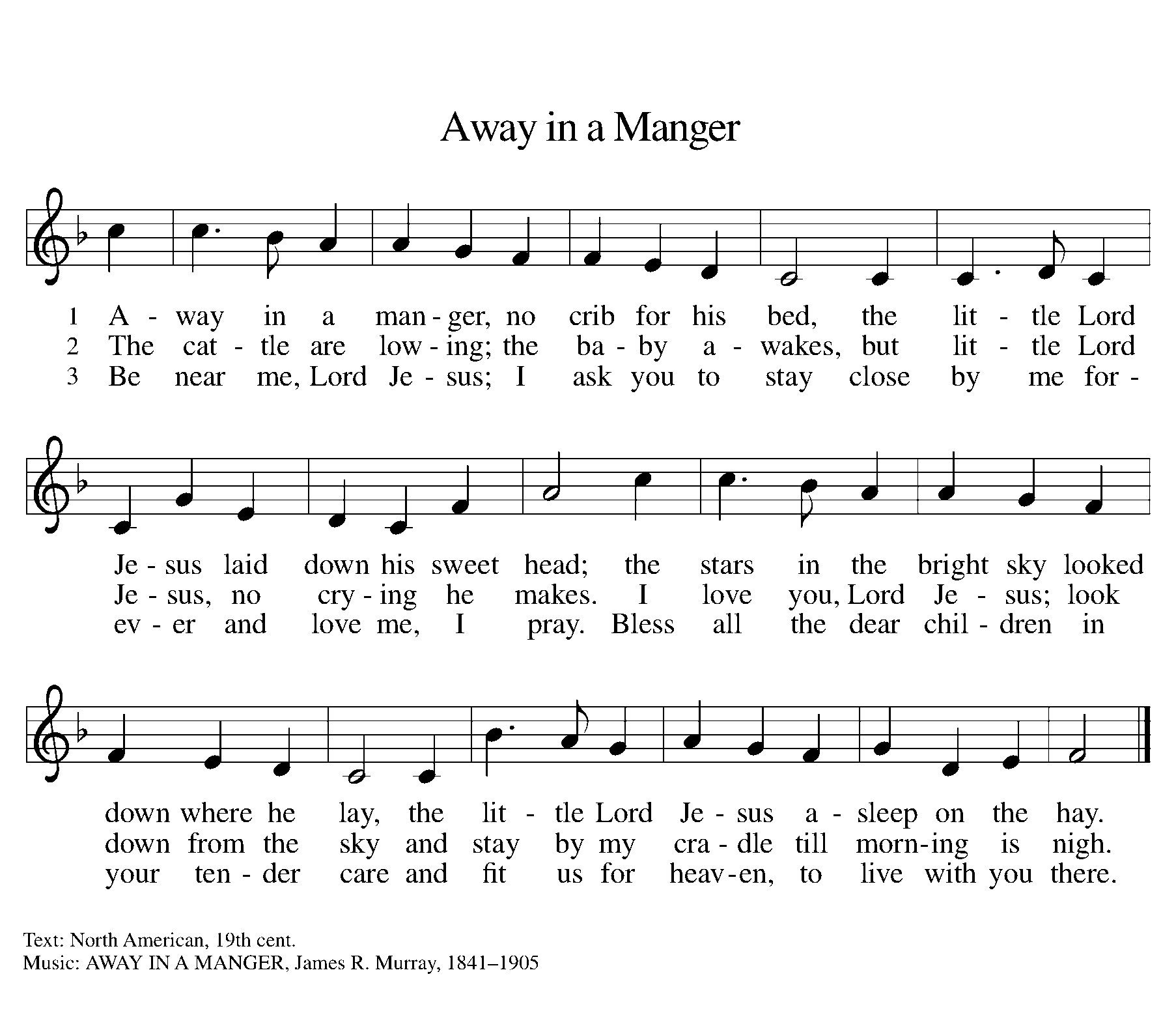 8In that region there were shepherds living in the fields, keeping watch over their flock by night. 9Then an angel of the Lord stood before them, and the glory of the Lord shone around them, and they were terrified. 10But the angel said to them, "Do not be afraid; for see — I am bringing you good news of great joy for all the people: 11to you is born this day in the city of David a Savior, who is the Messiah, the Lord. 12This will be a sign for you: you will find a child wrapped in bands of cloth and lying in a manger." 13And suddenly there was with the angel a multitude of the heavenly host, praising God and saying,
 14"Glory to God in the highest heaven,
 and on earth peace among those whom he favors!"HYMN	“Hark the Herald Angels Sing” ELW  270 Verse 1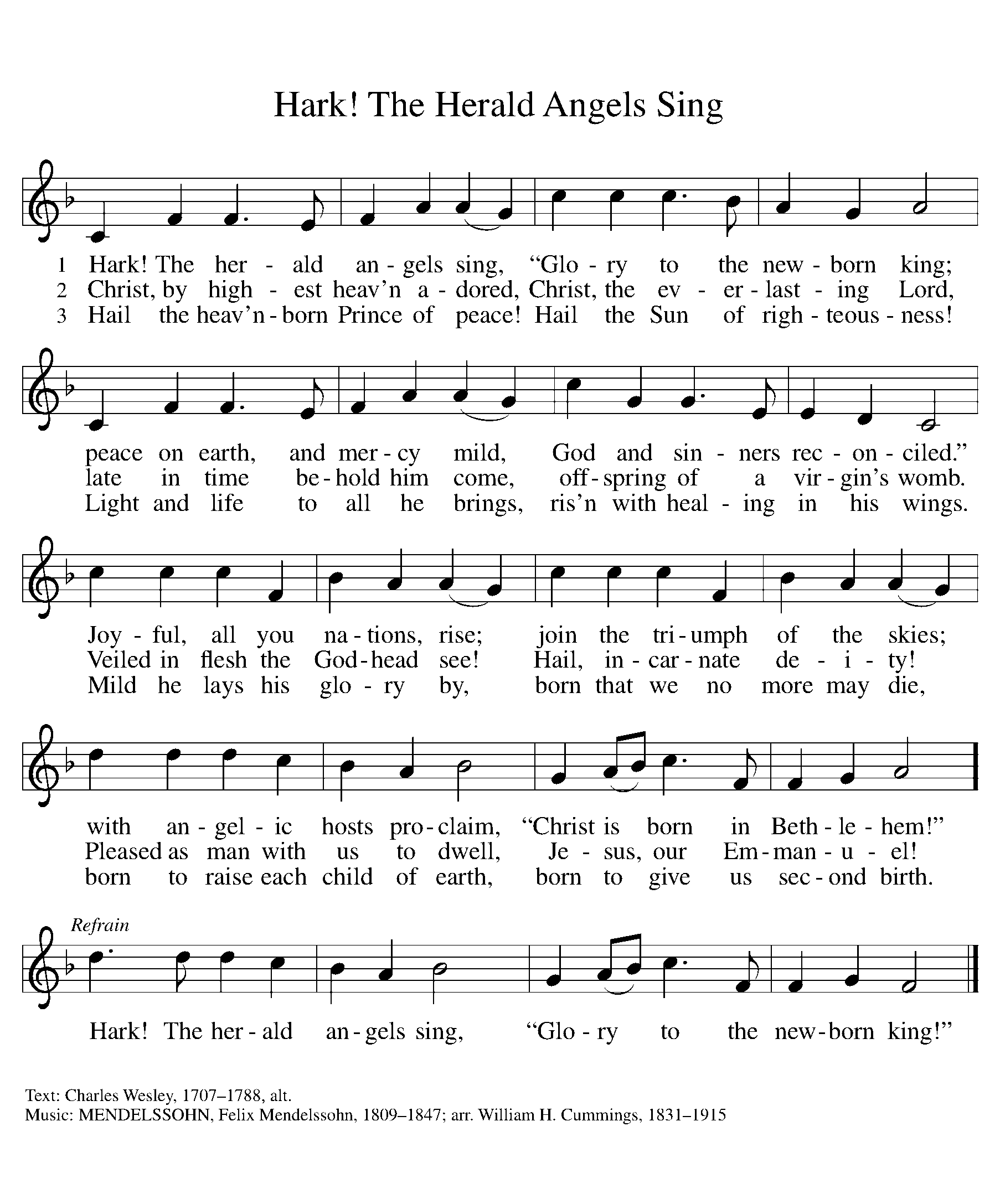 15When the angels had left them and gone into heaven, the shepherds said to one another, "Let us go now to Bethlehem and see this thing that has taken place, which the Lord has made known to us." 16So they went with haste and found Mary and Joseph, and the child lying in the manger. 17When they saw this, they made known what had been told them about this child; 18and all who heard it were amazed at what the shepherds told them. 19But Mary treasured all these words and pondered them in her heart. 20The shepherds returned, glorifying and praising God for all they had heard and seen, as it had been told them.The gospel of the Lord.Praise to you, O Christ.HYMN	“Go Tell it on the Mountain” ELW 290  Verse 1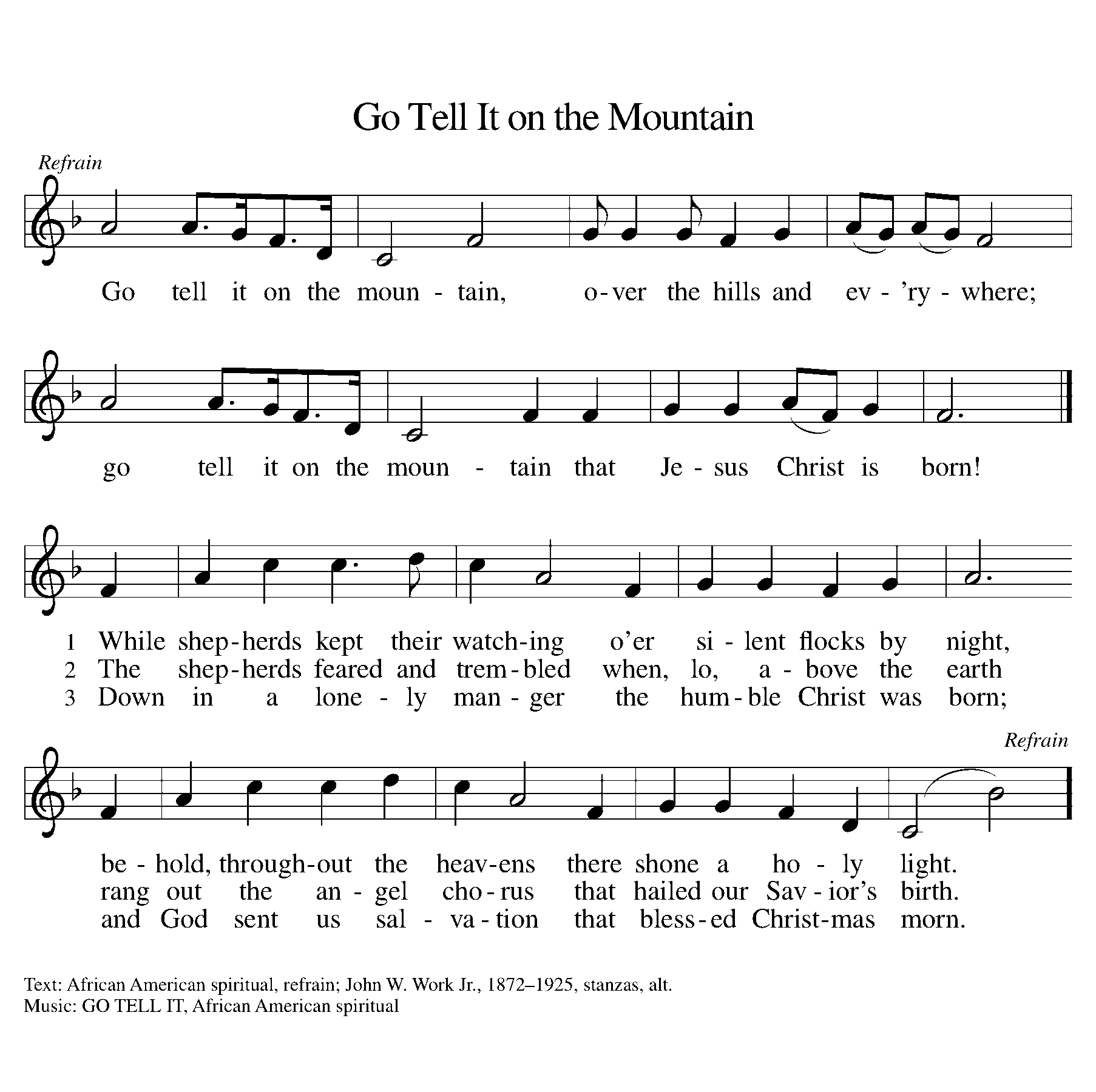 SERMON		Pastor Becky Ebb-SpeeseHymn of the Day		“O Little Town of Bethlehem” (ELW 279) Vs 1-2	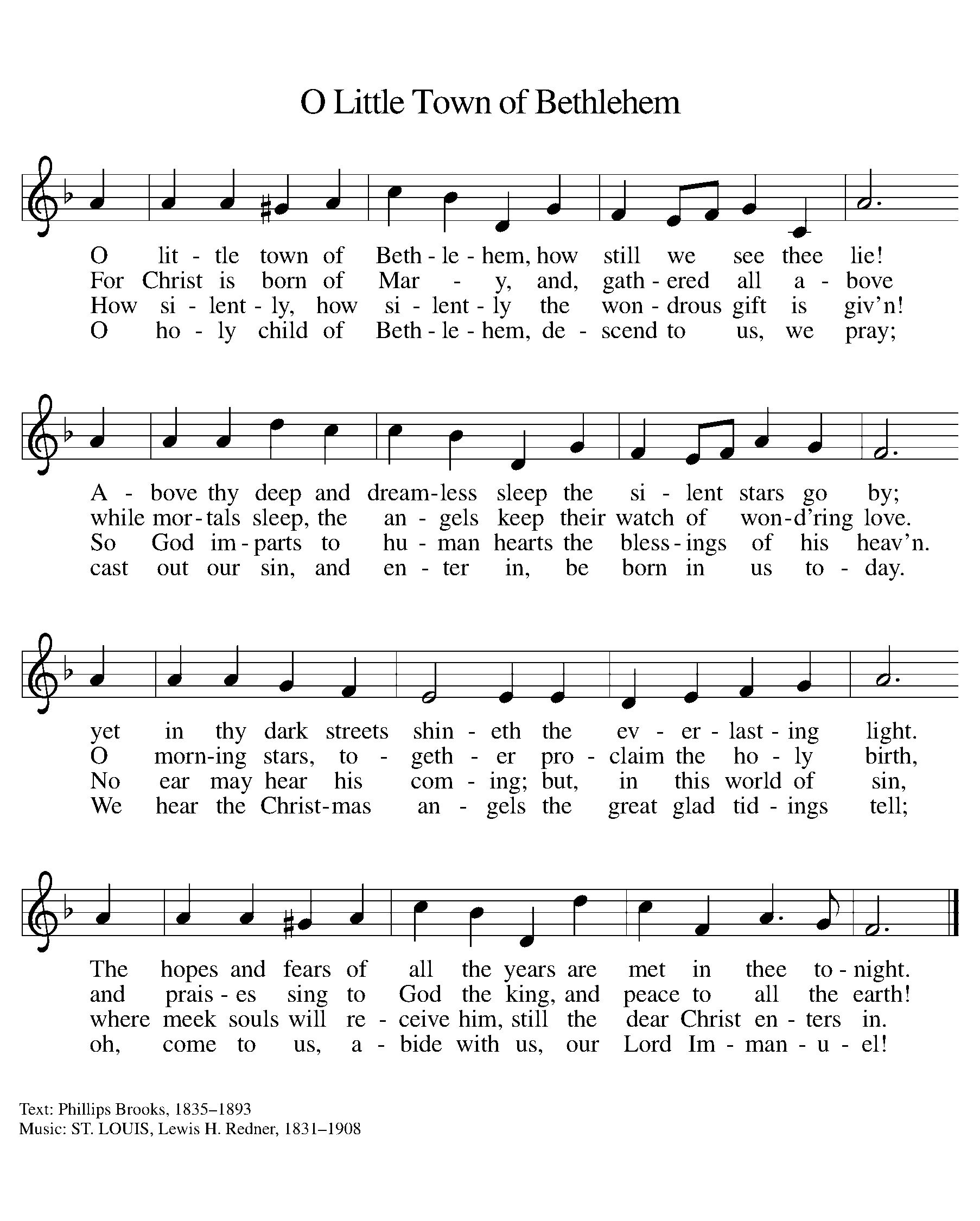 cREEDI believe in God, the Father almighty,creator of heaven and earth.I believe in Jesus Christ, God’s only Son, our Lord,who was conceived by the Holy Spirit,born of the virgin Mary,suffered under Pontius Pilate,was crucified, died, and was buried;he descended to the dead.*On the third day he rose again;he ascended into heaven,he is seated at the right hand of the Father,and he will come to judge the living and the dead.I believe in the Holy Spirit,the holy catholic church,the communion of saints,the forgiveness of sins,the resurrection of the body,and the life everlasting. Amen.*Or, “he descended into hell,” another translation of this text in widespread use.prayers of IntercessionJoining our voices with the heavenly host and Christians throughout time and space, let us pray for the church, the world, and all in need. A brief silence.Love proclaims that a Savior has been born to us! Inspire your church throughout the world to proclaim the good news of Jesus’ birth to all who seek salvation, hope, and new life. Merciful God,receive our prayer.Love whispers to a weary world that the time for rest and restoration has come. Maintain healthy cycles of wake and sleep for all creatures. Where light pollution disrupts natural rhythms, encourage new practices. Merciful God,receive our prayer.Love cries to a warring world that the time for peace is at hand. Direct those in power who make decisions on behalf of others, that they nurture and sustain all that is healthy, good, and holy. Merciful God,receive our prayer.Love sings through the wails of a newborn baby. Respond to all who cry out in pain, despair, or need this night. Bring comfort to those for whom separation, grief, or loss makes the Christmas season especially difficult. Merciful God,receive our prayer.Love murmurs words of comfort to a newborn child and exhausted parents. Bless new and expectant parents or caregivers, especially those who are alone or afraid this night. Pour out your love upon families of every kind. Merciful God,receive our prayer.God’s ever-present love is proclaimed through the faithful who came before us. We give you thanks for Mary, John the baptizer, Elizabeth his mother, Joseph the dreamer, and all who point toward your love. Merciful God,receive our prayer.Rejoicing in your Word made flesh among us, we commend these prayers to you, confident of your grace and love made known to us in Jesus Christ, our Savior.Amen.Peace The peace of Christ be with you always.And also with you.Offering & Offering song		“Love has Come”	Vs 1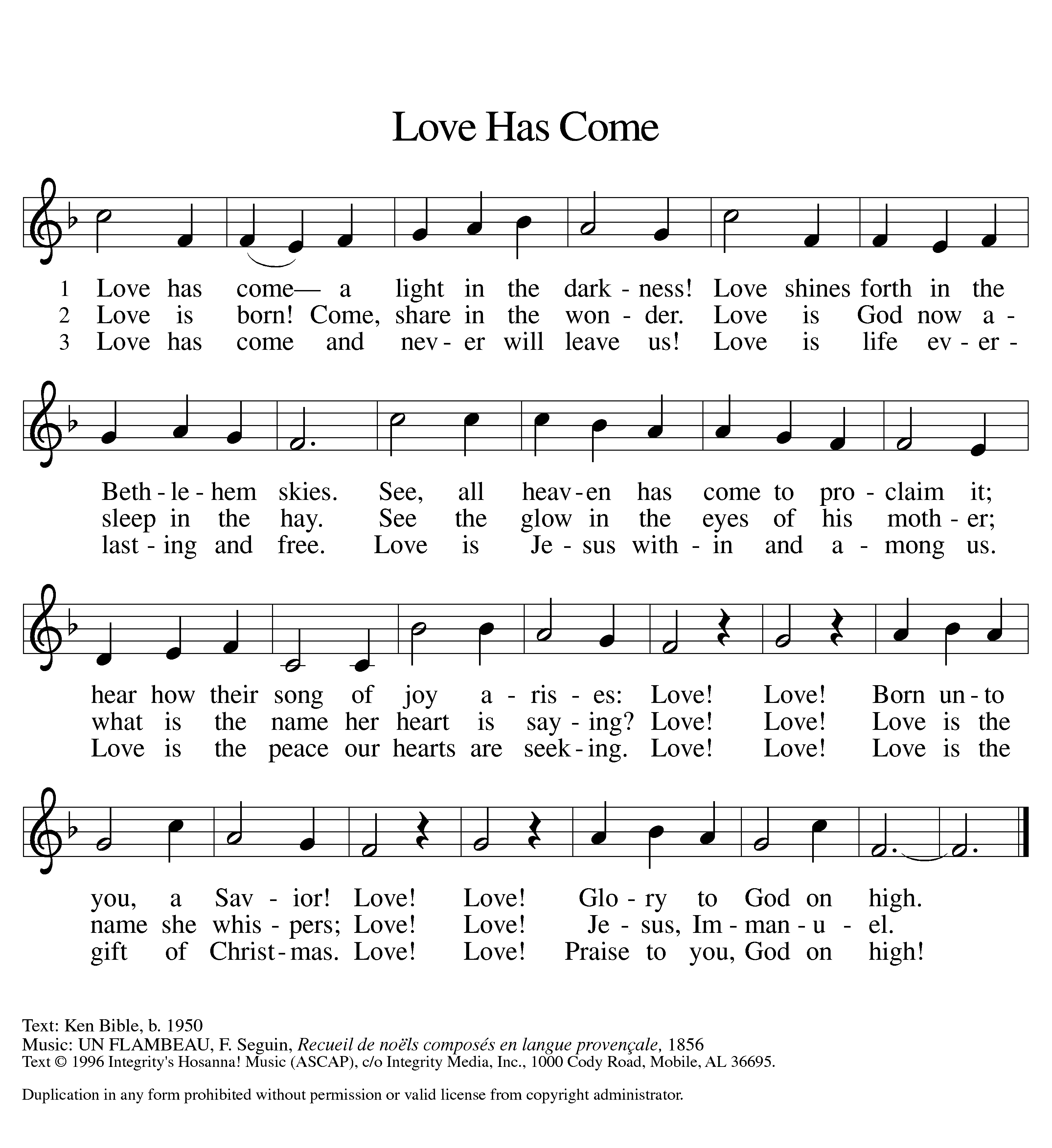 Offering Prayer Let us pray. God of goodness and growth, all creation is yours, and your faithfulness is sure. Word and water, wine and bread: these are signs of your abundant grace. Receive the gifts we bring, and nourish us to proclaim your abiding love in our communities and in the world, through Jesus Christ, our strength and our song.Amen.Thanksgiving at the Table In the night in which he was betrayed,our Lord Jesus took bread, and gave thanks;broke it, and gave it to his disciples, saying:Take and eat; this is my body, given for you.Do this for the remembrance of me.Again, after supper, he took the cup, gave thanks,and gave it for all to drink, saying:This cup is the new covenant in my blood,shed for you and for all people for the forgiveness of sin.Do this for the remembrance of me.Lord’s Prayer Gathered into one by the Holy Spirit, let us pray as Jesus taught us.Our Father, who art in heaven,hallowed be thy name,thy kingdom come,thy will be done,on earth as it is in heaven.Give us this day our daily bread;and forgive us our trespasses,as we forgive thosewho trespass against us;and lead us not into temptation,but deliver us from evil.For thine is the kingdom,and the power, and the glory,forever and ever. Amen.COMMUNIONTaste and see that the Lord is good. You may receive your communion elements.BLESSING AFTER COMMUNIONThe body and blood of our Lord Jesus Christ bless you and keep you in His grace.candle lighting service	“Silent Night, Holy Night”	ELW 281	All Verses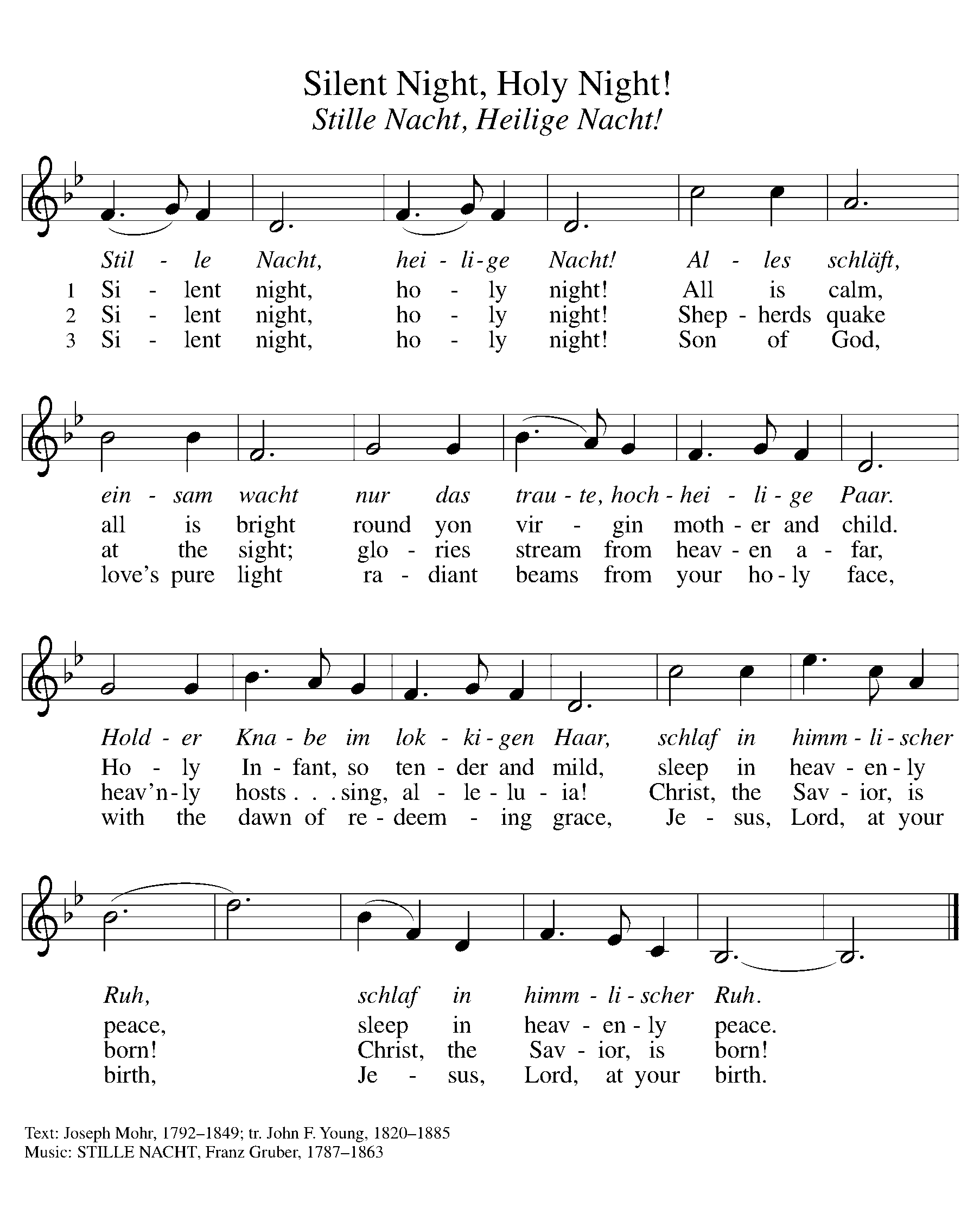 SendingGod blesses us and sends us in mission to the world.BlessingGod, the Source of glory, God, the Word of life, God, the Spirit of truth☩ bless you all, now and forever.Amen.Sending SonG	“Joy to the World ” ELW 267 Vs 1-2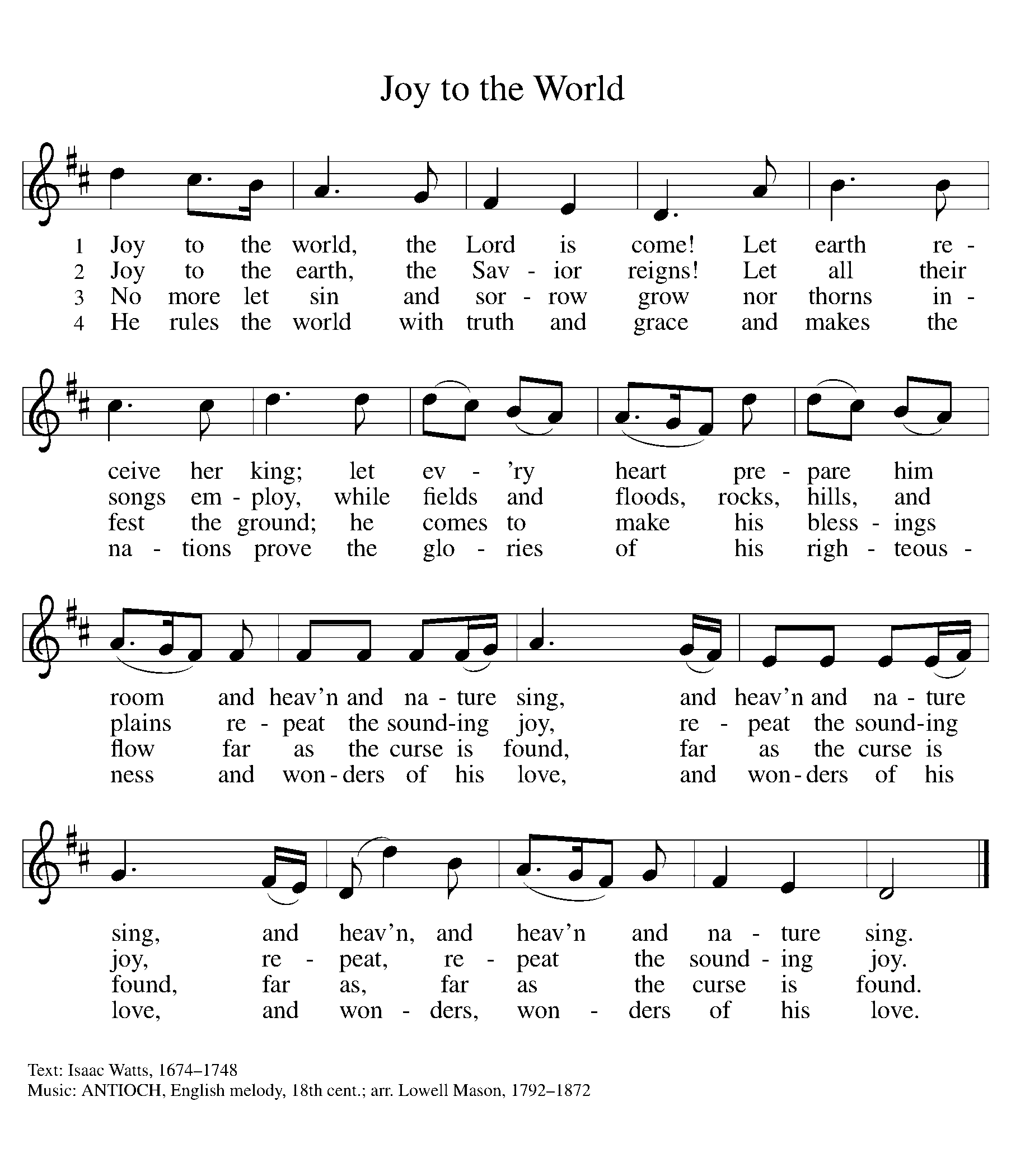 Dismissal Go in peace. Christ is with you. Merry Christmas!Thanks be to God.From sundaysandseasons.com. Copyright © 2017 Augsburg Fortress. All rights reserved.THANK YOU TO ALL WHO SERVED TODAY:Presider: Pastor Becky Ebb-SpeeseMusician: Martha YoderElder: Jolene Griffin Trustee: Dan ZylstraOffering Counters:  Diane Griffin & Carlotta WillardSafety Person: Ken Heise